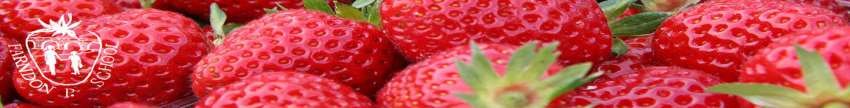 Home Learning contingency plan during COVID-19In the event of a local or national Covid 19 outbreak or if a family needs to isolate due to having symptoms or being contacted by Track and Trace, the Farndon Team will strive to work with our families to deliver a broad and ambitious and accessible curriculum which will allow children to keep learning while they are isolating at home.Planning for groups or closure of the whole school: This plan can be put into action immediately if: • There's a local outbreak and Farndon is asked to close temporarily for most pupils like during the initial school closures in March; or • Groups of pupils need to self-isolate, but the rest of the school is still openREMEMBERWhilst we are encouraging the use of the Internet to enhance children's learning, we remind parents about the importance of online safety. If you have any concerns or need advice, please visit our eSafety page http://www.farndon.cheshire.sch.uk/page/e-safety/3599 Google MeetAll children will receive an email inviting them to join a class meeting using Google Meet. This is a video messaging App that is part of the Google Classrooms suite. If your child wishes to join the meeting, connecting with their class teacher and friends, all they need to do is accept the invitation and then join the meeting (using the link within the invite) at the time, on the right date. Your child is able to view the invite by logging in to their Google account and going to Gmail (their emails). All of the children know their login details as they use them regularly in school. We have put a reminder below just in case and we have set the password as a uniformed one for the purpose of these meetings...User name:, followed by... @farndon.co.ukThe 'Parents Guide' document below shows you how to access Google Meet should you need it. The class teacher will host the meeting and spend some time talking with the children and possibly doing a short activity with them. This is not a lesson and does not replace the usual Home Learning. Please make sure that your child has their microphone turned on for the meeting. It is up to yourselves if they have their video turned on. Please give consideration to what is in the background if using the video function.In the circumstance of a school closure, there is no expectation for all children to attend this weekly Google Meet. Our aim is to give those children who need it the support and time whilst any lock down happens.Individual/Family isolation(usually 2 weeks)Class bubble lockdownLocal or National lockdownWhat will school provide?We will initially plan 2 weeks of work as most pupils will self-isolate for 14 days.For individual pupils who are self-isolating, a plan of work for each Milestone can be found on the Farndon Primary School website: http://www.farndon.cheshire.sch.uk/page/covid-home-learning/82329 Set assignments so that pupils have a range of work each day across subjects.Monitor pupils' engagement with these assignments through exchange of work via Google Classroom  – this enables children to share their work with their class teacher. All expectations will vary in relation your pupils' age, stage of development and SEND.We will endeavour to avoid making significant demands for parents' help or support.We may use online educational resources successfully used across our school during the previous lockdown which include but are not limited to:Our online resourcesMyMathsSpellingFrameStudy LadderOxford OwlsTT RockstarsReadTheoryOther online resourcesOak AcademyWhite Rose MathsClassroom SecretsTwinklBBC BitesizeWe will also endeavour to quickly provide offline (e.g. resource packs, reading books) resources that are linked to our curriculum expectations, providing printed resources, such as textbooks and workbooks, for pupils who don't have suitable online access, where it is safe to do so. Younger pupils and some pupils with SEND may not be able to access remote education without adult support, and we will work with families to deliver our curriculum in the best and most appropriate possible way in these situations.How often will teachers check my child’s learning? Because class teachers will still be in school working with the rest of their class, we only expect them to check work once a week. This will take the form of a written message to your child via Google Classroom.What will school provide?We ask that parents give class teachers 24 hours from the point of a bubble’s closure to gather the necessary resources needed for online learning. Class teachers will also be subject to isolation and after this initial 24 hour period, will be able to upload work on a daily basis. Work will be set via Google Classroom (your child has a login for this but these will be sent again in the event of a class isolation). Staff will offer a planned and sequenced curriculum so that knowledge and skills are built incrementally, with clarity about learning intentions and what's intended to be taught and practised in each subject.Teachers will provide frequent explanations of new content. This may take the form of written explanations, short video recordings or links to other online videosStaff will monitor engagement with the tasks set through Google Classroom and will endeavour to respond to any queries or submission of work by the end of the school day.We will endeavour to avoid an over-reliance on long-term projects or internet research activities as these can place a strain where technology is shared or has limited availability in some of our Farndon Primary School family households.Staff will be contactable via Google Classroom between usual school working hours. We ask that parents are considerate of staff’s own family commitments when working from home.  All expectations will vary in relation your pupils' age, stage of development and SEND. We will endeavour to avoid making significant demands for parents' help or support.What will school provide?We ask that parents give class teachers 24 hours from the point of a total closure to gather the necessary resources needed for online learning. Class teachers will also be subject to isolation and after this initial 24 hour period, will be able to upload work on a daily basis. Teachers will provide frequent explanations of new content. This may take the form of written explanations, short video recordings or links to other online videosStaff will monitor engagement with the tasks set through Google Classroom and will endeavour to respond to any queries or submission of work by the end of the school dayEach class teacher will hold a minimum of one weekly ‘Zoom’ or ‘Google Meet’ meeting to maintain contact with the class and allow the children to ‘virtually’ see each otherWe will endeavour to avoid an over-reliance on long-term projects or internet research activities as these can place a strain where technology is shared or has limited availability in some of our Farndon Primary School family households.Staff will be contactable via Google Classroom between usual school working hours. We ask that parents are considerate of staff’s own family commitments when working from home.  All expectations will vary in relation your pupils' age, stage of development and SEND. We will endeavour to avoid making significant demands for parents' help or support.